APPENDIX L:FPRQ Cognitive Interviews - Thank you letter for in-person interviewsOctober 24, 2013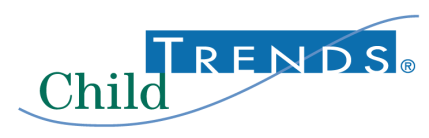 7315 Wisconsin Avenue, Suite 1200WBethesda, MD  20814Phone (240) 223-9200Fax (240) 200-1238www.childtrends.org [DATE] Dear ____________,Thank you for agreeing to participate in this important research study to better understand the relationships between Head Start Family Service Workers and the families that they serve. This study is being conducted by Child Trends, a nonprofit research organization in Bethesda, Maryland on behalf of the Office of Planning, Research and Evaluation of the U.S. Department of Health and Human Services. We are in the process of developing a survey about what is important in relationships between Family Service Workers and the families that they serve. We will be conducting interviews with Family Service Workers and parents to help us improve the questions we are working on.  Your information and the information you tell us will be kept private to the extent permitted by law.    We look forward to meeting you on [DATE] at [TIME] at [LOCATION].  [If email: Please click on the link below to access the Google map.] [If via regular mail: We have enclosed a map, as well as, bus/driving directions to the location of the interview.] Enclosed with this letter is a copy of the consent form which describes the study, your rights as a study participant, and other important information.  We ask that you read the consent form before the interview.  We will also review this form before we begin the interview, and you will have an opportunity to ask any questions before we begin. The day before your interview you will also receive a reminder call from Child Trends.  If you have any questions, feel free to call 202-553-2900 or the study toll free number 1-888-418-4585.  Thank you for your participation.Sincerely,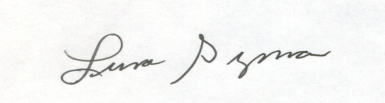 Lina Guzman, PhDPrincipal Investigator